Кружковая работа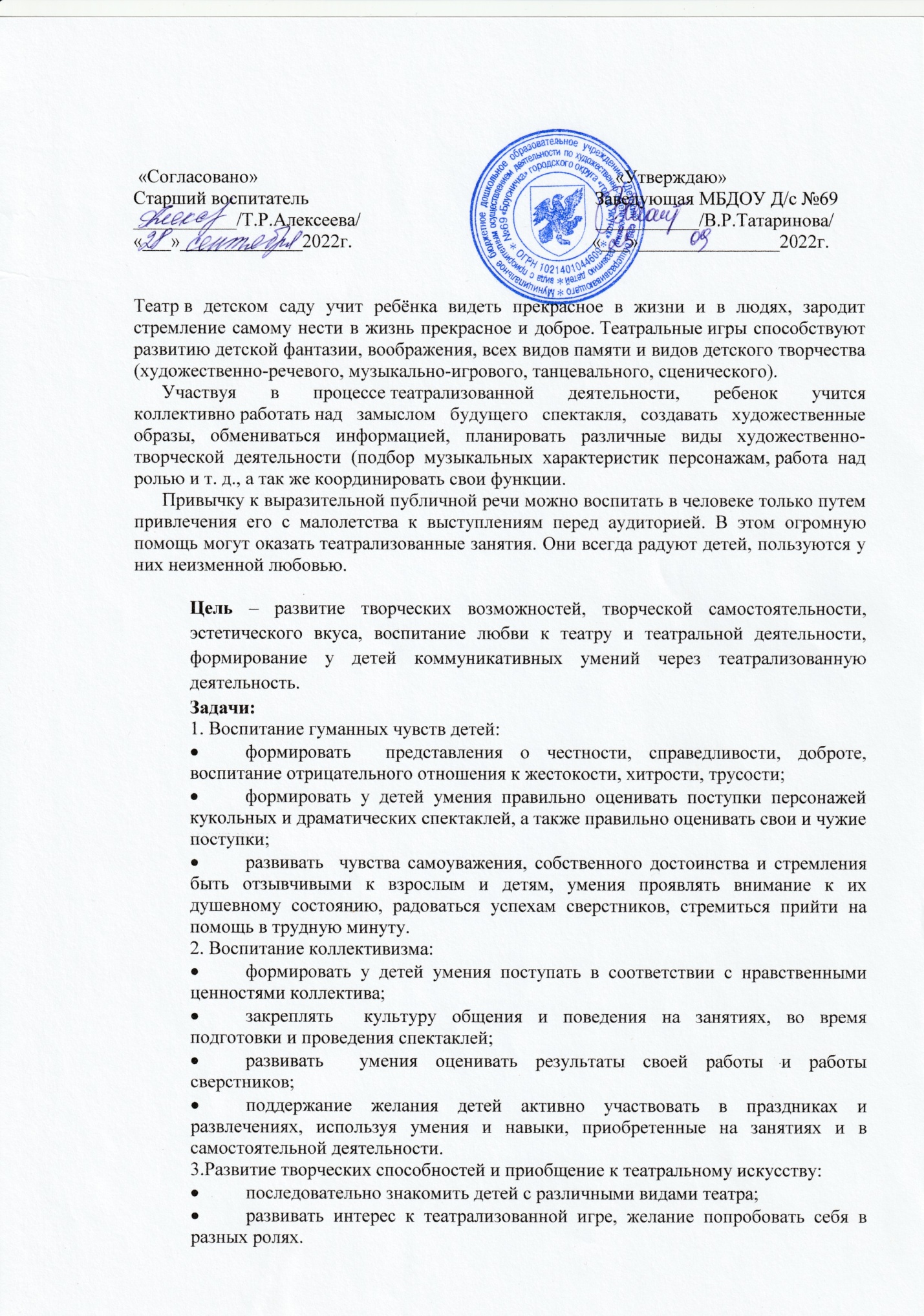 развивать речь у детей и корректировать ее нарушения через театрализованную деятельность;формировать умения выстраивать линию поведения в роли, используя атрибуты, детали костюмов, маски;воспитывать артистические качества, раскрывать творческий потенциал;формировать умение свободно чувствовать себя на сцене.Список детейБелоусова ЕкатеринаВарламов СеменДружинина АлександраКолодезников АртемПоловникова АлисаСамсонова МиланаТимофеев ЯрославЭверстова АннаЭверстова ОльгаУчебно-тематический план на  2021- 2022 учебный год.Итого: 33 часовСрок реализации кружка– 1 годКалендарно-перспективное  планирование на  2021-2022 учебный год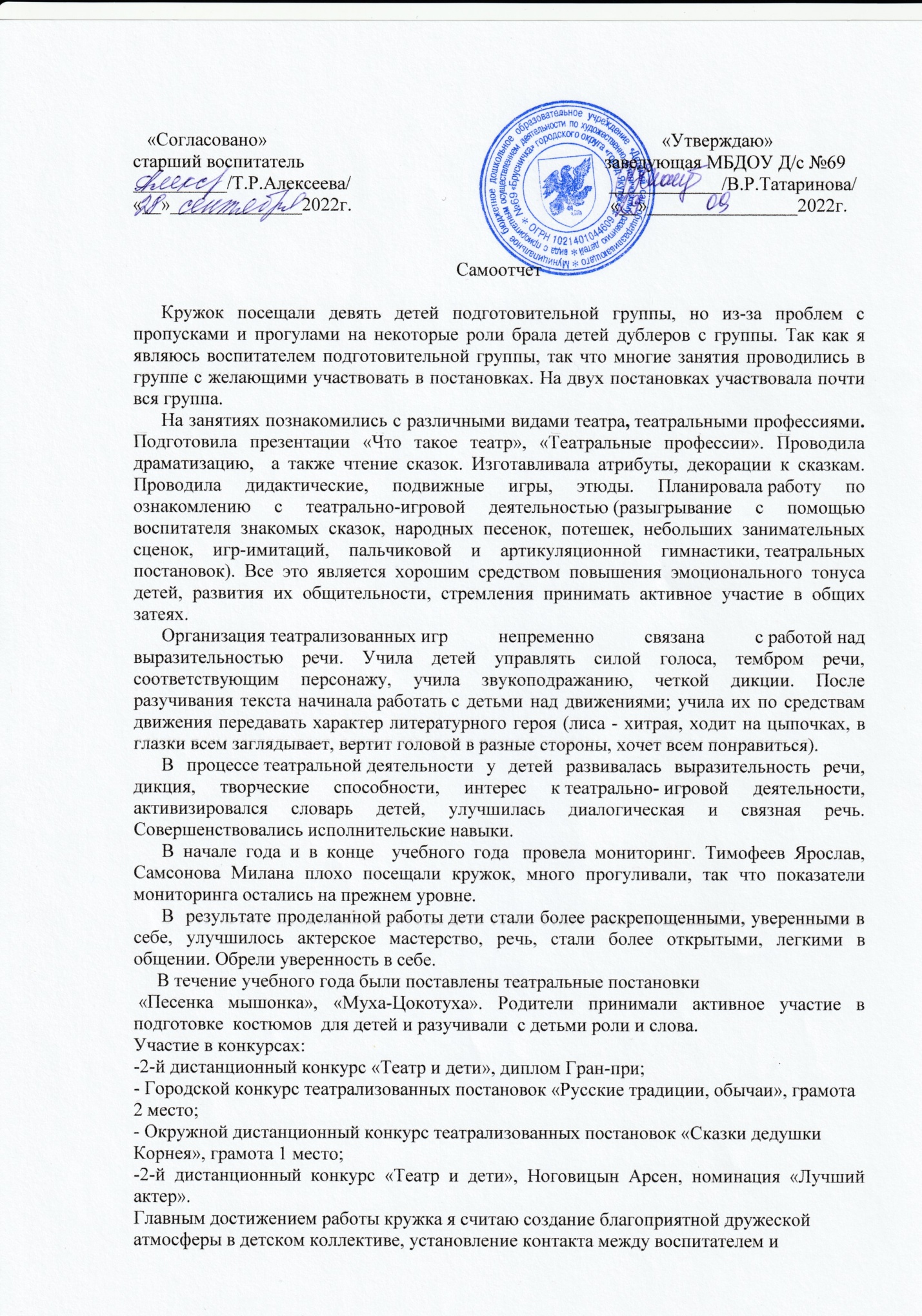 и воспитанниками, наполнение детей яркими впечатлениями.  Дети, которые посещали театральный кружок в течение года, стали более раскрепощёнными, научились импровизировать, избавились от стеснения и скованности, стали более открытыми, легкими в общении, обрели уверенность в себе.№ТемаВсего часов1Знакомство с театром 12Кто работает в театре. Презентация «Театральные профессии»13Мониторинг14Как вести себя в театре.Играем в театр (Сюжетно- ролевая игра)15Знакомство с варежковым театром16Мимика17Сила голоса18Знакомство с пальчиковым театром19Сила голоса и речевое дыхание110Пантомима111Сила голоса и речевое дыхание112Знакомство с конусным театром113Мимика и жесты114Знакомство с теневым театром115Рисуем театр 116Знакомство с куклами би-ба-бо117Слух и чувство ритма118Театральные игры119Знакомство с куклами- говорунчиками.120Знакомство со штоковым театром121Сценическая пластика122Расслабление мышц123Знакомство с театром из дерева, магнитным театром.124Театр- кукол оригами125Чувства, Эмоции126Знакомство с масочным театром127Театр на фланели128Инсценировка шуток-малюток129Культура и техника речи130Подготовка к инсценировке сказка «Муха-Цокотуха»4З1Показ театрализованного представления132Посещение  спектакля133Мониторинг1НеделяТема  занятияСодержание занятияЗадачи занятияОКТЯБРЬОКТЯБРЬОКТЯБРЬОКТЯБРЬ11. Знакомство с театром- Что такое театр?- Виды театров.- С чего начинается театр.Беседа, просмотр картинок и видео- роликов.Знакомство с понятием театр, видами театров, воспитание эмоционально-положительного отношения к театру. Пополнение словарного запаса2Кто работает в театре. Презентация «Театральные профессии»Знакомство с театральными профессиями и их важность. Знакомство с устройством театра изнутри.Беседа, просмотр презентации.Воспитание эмоционально-положительного отношения к театру и людям, которые там работают. Пополнение словарного запаса.3Мониторинг 4Как вести себя в театре. Сюжетно-ролевая игра «Театр»Беседа, сюжетно-ролевая игра «Театр»Знакомство с правилами поведения в театре. Расширять интерес детей к активному участию в театральных играх.5Знакомство с варежковым театромСамостоятельная игровая деятельность Освоение навыков владения этим видом театральной деятельностиНОЯБРЬНОЯБРЬНОЯБРЬНОЯБРЬ6МимикаАртикуляционная гимнастика; упражнение «Угадай интонацию»;скороговорки; игра «Успокой куклу»;игра «Теремок»; отгадываем загадкиРазвитие мимики;  раскрепощение через игровую деятельность7Сила голоса Артикуляционная гимнастика; игра «Перебежки»;скороговорки;пальчиковые игры; игра «Веселый бубен», Игра «Эхо»Развиваем силу голоса;работа над активизацией мышц губ.8Знакомство с  пальчиковым театромигра «Караван», загадки, игра «Ожившие механизмы», игра «Найди и исправь ошибку».Освоение навыков владения этим видом театральной деятельности. Развлекательное занятие для детей.9Сила голоса и речевое дыханиеАртикуляционная гимнастика; игра «Гудок»; скороговорки; этюд «Удивительно»; пальчиковые игры.Развиваем силу голоса и речевого дыхания; активизация мышц губДЕКАБРЬДЕКАБРЬДЕКАБРЬДЕКАБРЬ10Пантомима Артикуляционная гимнастика; игра «Вьюга»; упражнения на развитие сенсомоторики; этюд «Старый гриб»; пальчиковые игры пальчиковые игры; этюд «Цветочек»Развиваем умение концентрироваться на предмете и копировать его через движения; развиваем сценическую раскрепощённость11 Сила голоса и речевое дыханиеАртикуляционная гимнастика; скороговорки; пальчиковые игрыРазвиваем силу голоса и речевого дыхания; активизация мышц губ12Знакомство с конусным настольным театром Инсценировка сказок «Три поросенка» и «Красная шапочка»Инсценировка сказок «Три поросенка» и «Красная шапочка»13Мимика и жестыАртикуляционная гимнастика;игра «Прекрасный цветок»;игра «Дует ветер»;пальчиковые игры;игра «Солнечный зайчик»;игра «Волк и семеро козлят»;упражнения на тренировку памяти;игра «Радуга».Развиваем воображение;учимся с помощью мимики передавать настроение, эмоциональное состояние.14Знакомство с теневым театром Инсценировка «Красная шапочка»Освоение навыков владения данным видом театральной деятельности. Развиваем мелкую моторику рук в сочетании с речью15Рисуем театр Совместная деятельность детей и родителей.Организация выставки16Знакомство с кукламиби-ба-бо.Развиваем мелкую моторику рук в сочетании с речью.Инсценировка сказки «Волк и лиса»Освоение навыков владения данным видом театральной деятельности.ЯНВАРЬЯНВАРЬЯНВАРЬЯНВАРЬ17Слух и чувство ритма.Артикуляционная гимнастика;игра «Лиса и волк»;игра «Ловим комариков»;игра «Волшебный стул»; пальчиковые игры;отгадываем загадки;игра «Чудесные превращения»Развитие слуха и чувства ритма у детей18Театральные игрыАртикуляционная гимнастика;Игры «Что изменилось?»«Поймай хлопок» «Тень»«Внимательные звери»«Веселые обезьянки»«Угадай что я делаю»Развиваем игровое поведение, готовность к творчеству; развиваем коммуникативные навыки, творческие способности, уверенность в себе.19Знакомство с куклами - говорунчикамиИгра викторина с куклами «Знаете ли вы ПДД?»Освоение навыков владения данным видом театральной деятельности. Повторить с детьми основные правила ДДФЕВРАЛЬФЕВРАЛЬФЕВРАЛЬФЕВРАЛЬ20Знакомство со штоковым театромСочиняем сказку самиОсвоение навыков владения данным видом театральной деятельности. Побудить детей импровизировать и самих придумывать сюжет для театра.21Сценическая пластикаАртикуляционная гимнастика;игра «Не ошибись»;игра «Если гости постучали»;пальчиковая  игра «Бельчата»;этюд «Гадкий утенок»Развиваем умение передавать через движения тела характер животных22Расслабление мыщцАртикуляционная гимнастика; этюд на расслабление мышц «Штанга»; игра «Волк и овцы»; скороговорки; пальчиковые игрыРазвиваем умение владеть собственным телом; управлять собственными мышцами.23Знакомство с  театром из деревянных фигурок, резиновых игрушек (персонажи из мультфильмов). Магнитный театр.Инсценировка сказки «Репка», «Три медведя», самостоятельная деятельность.Освоение навыков владения данным видом театральной деятельности.24Театр кукол-оригами.Изготовление кукол-оригами для театра. Инсценировка сказки «Кот и пес».Ощутить себя «творцами» куколМАРТМАРТМАРТМАРТ25Чувства, эмоцииАртикуляционная гимнастика; Упражнения на тренировку памяти;этюд «Отряхнем руки»;пальчиковые игры,этюд «Любимая игрушка»;упражнения на развитие сенсорной моторики;игра «Кошка и скворушки»;этюд «Кривое зеркало»Знакомство с миром чувств и эмоций;развиваем умение передавать чувства и эмоции, учимся овладевать ими26Знакомство с театром масокИнсценировки сказок 
«Волк и семеро козлят»«Репка»Освоение навыков владения данными видами театральной деятельности27Демонстрация театра на фланели.Сочиняем сказку самиОсвоение навыков владения данным видом театральной деятельности. Побудить детей импровизировать и самих придумывать сюжет для театра.28Инсценировка шуток-малютокАртикуляционная гимнастика,игра «Птицелов»,пальчиковые игрыРабота над развитием речи, интонацией, логическим ударением29Культура и техника речиАртикуляционная гимнастика«Считай до пяти»«Больной зуб»«Укачиваем куклу»«Игра со свечой»«Самолет»«Мяч эмоций»Формируем правильное четкое произношение (дыхание, артикуляцию, дикцию); развиваем воображение; расширяем словарный запасАПРЕЛЬАПРЕЛЬАПРЕЛЬАПРЕЛЬ30Подготовка к инсценировке сказки «Муха-Цокотуха»Артикуляционная гимнастика.Разучивание ролей с детьми.Артикуляционная гимнастика.Разучивание ролей с детьми,изготовление костюмов и декораций.Развитие эмоциональной, связно - речевой сферы у детейМАЙМАЙМАЙМАЙ31Театрализованное представлениеПоказ спектакля группам детского садаИтоговое занятие. Показать чему дети научились за год.32Просмотр  спектакля(онлайн)Просмотр спектакля в исполнении артистов. Беседа после представления с детьми об увиденном, что больше всего понравилось.Увидеть своими глазами что такое театр, как он устроен и как  работают артисты.По возможности заглянуть за кулисы.33МониторингМониторингМониторинг